        Республика Коми, пст. Подзь                                                                                                                                                                                                                                                                                                                                                                                                                                                                                                                                                                                                           ОБ ОПРЕДЕЛЕНИИ СПЕЦИАЛЬНО ОТВЕДЕННЫХ МЕСТ, А ТАКЖЕ ПЕРЕЧНЯ ПОМЕЩЕНИЙ, НАХОДЯЩИХСЯ В МУНИЦИПАЛЬНОЙ СОБСТВЕННОСТИ МУНИЦИПАЛЬНОГО ОБРАЗОВАНИЯ СЕЛЬСКОГО ПОСЕЛЕНИЯ «ПОДЗЬ», ПРЕДОСТАВЛЯЕМЫХ ДЛЯ ПРОВЕДЕНИЯ ВСТРЕЧ ДЕПУТАТОВ ГОСУДАРСТВЕННОЙ ДУМЫ РОССИЙСКОЙ ФЕДЕРАЦИИ, ДЕПУТАТОВ ГОСУДАРСТВЕННОГО СОВЕТА РЕСПУБЛИКИ КОМИ, ДЕПУТАТОВ СОВЕТА МУНИЦИПАЛЬНОГО РАЙОНА «КОЙГОРОДСКИЙ», ДЕПУТАТОВ СОВЕТА СЕЛЬСКОГО ПОСЕЛЕНИЯ «ПОДЗЬ» С ИЗБИРАТЕЛЯМИ, И ПОРЯДОК ИХ ПРЕДОСТАВЛЕНИЯВ соответствии с Федеральными законами от 06.10.2003 г. № 131-ФЗ «Об общих принципах организации местного самоуправления в Российской Федерации», от 08.05.1994 г. № 3-ФЗ «О статусе члена Совета Федерации и статусе депутата Государственной Думы Федерального Собрания Российской Федерации», от 06.10.1999 г. № 184-ФЗ «Об общих принципах организации законодательных (представительных) и исполнительных органов государственной власти субъектов Российской Федерации», руководствуясь Уставом сельского поселения «Подзь», администрация сельского поселения «Подзь» ПОСТАНОВЛЯЮ:1. Определить:1) специально отведенные места для проведения встреч депутатов Государственной Думы Российской Федерации, депутатов Государственного Совета Республики Коми, депутатов Совета муниципального района «Койгородский», депутатов Совета сельского поселения «Подзь» с избирателями на территории сельского поселения «Подзь» согласно приложению № 1;2) перечень помещений, находящихся в муниципальной собственности МО «Подзь», предоставляемых для проведения встреч депутатов Государственной Думы Российской Федерации, депутатов Государственного Совета Республики Коми, депутатов Совета муниципального района «Койгородский», депутатов Совета сельского поселения с избирателями согласно приложению № 2.2. Утвердить порядок предоставления администрацией сельского поселения «Подзь» специально отведенных мест, а также помещений, находящихся в муниципальной собственности сельского поселения «Подзь», для проведения встреч депутатов Государственной Думы Российской Федерации, депутатов Государственного Совета Республики Коми, депутатов Совета муниципального района «Койгородский», депутатов Совета сельского поселения «Подзь» с избирателями согласно приложению № 3.3. Настоящее постановление подлежит обнародованию (опубликованию) в местах, установленных Уставом сельского поселения «Подзь».4. Настоящее постановление вступает в силу со дня его обнародования (опубликования).Глава сельского поселения «Подзь»			И.А. ЧугаеваПриложение № 1к постановлению администрации  сельского поселения«Подзь»от  14  августа  2017 г. № 01/08СПЕЦИАЛЬНО ОТВЕДЕННЫЕ МЕСТА ДЛЯ ПРОВЕДЕНИЯ ВСТРЕЧ ДЕПУТАТОВ ГОСУДАРСТВЕННОЙ ДУМЫ РОССИЙСКОЙ ФЕДЕРАЦИИ, ДЕПУТАТОВ ГОСУДАРСТВЕННОГО СОВЕТА РЕСПУБЛИКИ КОМИ, ДЕПУТАТОВ СОВЕТА МУНИЦИПАЛЬНОГО РАЙОНА «КОЙГОРОДСКИЙ», ДЕПУТАТОВ СОВЕТА СЕЛЬСКОГО ПОСЕЛЕНИЯ «ПОДЗЬ» С ИЗБИРАТЕЛЯМИ НА ТЕРРИТОРИИ СЕЛЬСКОГО ПОСЕЛЕНИЯ «ПОДЗЬ»Село _________, ул. _________, д. ___, территория возле здания библиотеки.Деревня _________, ул. _________, д. ___, территория возле магазина «________».Приложение № 2к постановлению администрации  сельского поселения«Подзь»от  14  августа  2017 г. № 01/08ПЕРЕЧЕНЬПОМЕЩЕНИЙ, НАХОДЯЩИХСЯ В МУНИЦИПАЛЬНОЙ СОБСТВЕННОСТИ СЕЛЬСКОГО ПОСЕЛЕНИЯ «ПОДЗЬ», ПРЕДОСТАВЛЯЕМЫХ ДЛЯ ПРОВЕДЕНИЯ ВСТРЕЧ ДЕПУТАТОВ ГОСУДАРСТВЕННОЙ ДУМЫ РОССИЙСКОЙ ФЕДЕРАЦИИ, ДЕПУТАТОВ ГОСУДАРСТВЕННОГО СОВЕТА РЕСПУБЛИКИ КОМИ, ДЕПУТАТОВ СОВЕТА МУНИЦИПАЛЬНОГО РАЙОНА «КОЙГОРОДСКИЙ», ДЕПУТАТОВ СОВЕТА СЕЛЬСКОГО ПОСЕЛЕНИЯ «ПОДЗЬ» С ИЗБИРАТЕЛЯМИСело _________, ул. _________, д. ___ - здание администрации сельского поселения «__________________», каб. ___.Утвержден постановлением администрации сельского поселения«Подзь»от  14  августа 2017 г. № 01/08(Приложение № 3)ПОРЯДОКПРЕДОСТАВЛЕНИЯ АДМИНИСТРАЦИЕЙ СЕЛЬСКОГО ПОСЕЛЕНИЯ  «ПОДЗЬ» СПЕЦИАЛЬНО ОТВЕДЕННЫХ МЕСТ, А ТАКЖЕ ПОМЕЩЕНИЙ, НАХОДЯЩИХСЯ В МУНИЦИПАЛЬНОЙ СОБСТВЕННОСТИ  СЕЛЬСКОГО ПОСЕЛЕНИЯ  «ПОДЗЬ», ДЛЯ ПРОВЕДЕНИЯ ВСТРЕЧ ДЕПУТАТОВ ГОСУДАРСТВЕННОЙ ДУМЫ РОССИЙСКОЙ ФЕДЕРАЦИИ, ДЕПУТАТОВ ГОСУДАРСТВЕННОГО СОВЕТА РЕСПУБЛИКИ КОМИ, ДЕПУТАТОВ СОВЕТА МУНИЦИПАЛЬНОГО РАЙОНА «КОЙГОРОДСКИЙ», ДЕПУТАТОВ СОВЕТА СЕЛЬСКОГО ПОСЕЛЕНИЯ «ПОДЗЬ»  С ИЗБИРАТЕЛЯМИ1. Настоящий  порядок разработан в соответствии с Федеральными законами от 06.10.2003 г. № 131-ФЗ «Об общих принципах организации местного самоуправления в Российской Федерации», от 08.05.1994 г. № 3-ФЗ «О статусе члена Совета Федерации и статусе депутата Государственной Думы Федерального Собрания Российской Федерации», от 06.10.1999 г. № 184-ФЗ «Об общих принципах организации законодательных (представительных) и исполнительных органов государственной власти субъектов Российской Федерации» (далее – порядок).Порядок определяет условия предоставления администрацией сельского поселения  «Подзь» (далее - администрация) специально отведенных мест, а также помещений, находящихся в муниципальной собственности сельского поселения «Подзь» (далее – поселение), для проведения встреч депутатов Государственной Думы Российской Федерации, депутатов Государственного Совета Республики Коми, депутатов Совета муниципального района «Койгородский», депутатов Совета сельского поселения «Подзь» (далее – депутаты) с избирателями на территории сельского поселения «Подзь».2. Для предоставления специально отведенных мест, а также помещений депутаты (их доверенные лица, уполномоченные представители) направляют в администрацию заявление  (за исключением встречи депутата с избирателями в форме публичного мероприятия).3. Заявление подается депутатом непосредственно или через организацию почтовой связи, иную организацию, осуществляющую доставку корреспонденции (далее – почтовая организация).4. При подаче заявления непосредственно, депутатом  предъявляется паспорт гражданина Российской Федерации или иного заменяющего его документа, удостоверяющего личность, а также документа, подтверждающего статус депутата.5. При подаче заявления через доверенное лицо либо уполномоченного представителя депутата, к заявлению прикладываются копия документа, подтверждающего статус депутата, а также документы, подтверждающие статус доверенного лица либо уполномоченного представителя.6. При подаче заявления через почтовую организацию к заявлению прилагаются: копия страниц паспорта гражданина Российской Федерации или иного заменяющего его документа, удостоверяющего личность, где вклеена фотография и указаны ФИО гражданина, а также копия документа, подтверждающего статус депутата.7. Заявление подается в администрацию в срок не позднее 10 календарных дней до дня проведения встречи с избирателями.8. В заявлении депутата о предоставлении специально отведенного места, а также помещения для проведения встречи с избирателями указываются:1) населенный пункт, в котором депутат планирует провести встречу;2) дата, время начала и окончания встречи с избирателями;3) предполагаемое количество участников встречи с избирателями;4) формы и методы обеспечения депутатом общественного порядка, организации медицинской помощи, намерение использовать звукоусиливающие технические средства при проведении встречи;5) фамилия, имя, отчество депутата, номер телефона;6) фамилия, имя, отчество лица ответственного за проведение мероприятия, его номер телефона;7) адрес, по которому необходимо известить депутата о предоставлении специально отведенного места,  помещения для проведения встречи с избирателями.9. Заявление депутата о предоставлении специально отведенного места, а также помещения  для проведения встречи с избирателями должно быть подписано и датировано.10. Ответ на заявление депутата, содержащий информацию о дате и времени использования специально отведенного места, а также помещения, направляется уполномоченным должностным лицом администрации депутату в течение трех календарных дней со дня поступления соответствующего заявления в администрацию.11. В одном специально отведенном месте, а также в помещении, одновременно не могут проводиться встречи нескольких депутатов с избирателями. Очередная встреча может быть проведена не ранее чем через час после завершения проведения предыдущей встречи.9. Норма предельной заполняемости специально отведенных мест, а также помещений:- для зальных помещений по количеству посадочных мест;- для территорий - 1 человек на квадратный метр.10. Специально отведенные места, а также помещения, находящиеся в муниципальной собственности поселения,  для проведения встречи депутатов с избирателями предоставляются на безвозмездной основе.“Подз” сикт овмодчоминса администрация“Подз” сикт овмодчоминса администрация“Подз” сикт овмодчоминса администрация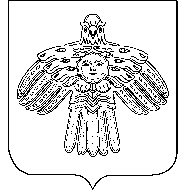 Администрациясельского поселения «Подз»Администрациясельского поселения «Подз»ШУÖМПОСТАНОВЛЕНИЕот14 августа 2017 № № 01/08